Christ Church Academy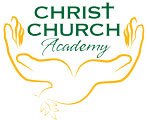 Mathematical vocabularyYear 4Number and place valueNumber, numeral zero one, two, three … twenty, teens, numbers, eleven, twelve … twenty, twenty-one, twenty-two … one hundred, two hundred … one thousand … ten thousand, hundred thousand, million none how many …?count, count (up) to, count on (from, to), count back (from, to) forwards, backwardscount in ones, twos, fives, tens, threes, fours, eights, fifties, sixes, sevens, nines, twenty-fives and so on to hundreds, thousands, equal to, equivalent to, is the same as, more, less most, least, tally, many, odd, even, multiple of, factor of, sequence, continue, predict, few, pattern, pair, rule, relationship, next, consecutive, > greater than, < less than, Roman numeralsinteger, positive, negative above/below zero, minus, negative numbersPlace value, ones, tens, hundreds, digit one-, two- or three-digit number, stands for, represents, exchange, the same number as, as many as, more, larger, bigger, greater fewer, smaller, less fewest, smallest, least most, biggest, largest, greatest one more, ten more, one hundred more, one thousand more one less, ten less, one hundred less, one thousand less, equal to, compare, order, size, first, second, third … twentieth twenty-first, twenty-second … last, last but one, before, after, next, between, halfway between, above, below Estimating, guess how many, estimate, nearly, roughly, close to, approximate, approximately, about the same as, just over, just under, exact, exactly, too many, too few, enough, not enough, round, nearest, round to the nearest ten, hundred, thousand, round up, round downAddition and subtractionAddition, add, more, and, make, sum, total, altogether, double, near double, half, halve, one more, two more… ten more… one hundred more, how many more to make …? how many more is … than …? how much more is …? Subtract, take away, how many are left/left over? how many have gone? one less, two less, ten less … one hundred less, how many fewer is … than …? how much less is …? difference between, equals, is the same as, number bonds/pairs/facts, missing number, tens boundary, hundreds boundary, inverseMultiplication and divisionMultiplication, multiply, multiplied by, multiple, factor, groups of, times, product, once, twice, three times … ten times, repeated addition, division, dividing, divide, divided by, divided into, left, left over, remainder, grouping, sharing, share, share equally, one each, two each, three each … ten each, group in pairs, threes … tens, equal groups of, doubling, halving, array row, column, number patterns, multiplication table, multiplication fact, division fact inverse, square, squared cube, cubedFractions (including decimals)Fraction, equivalent fraction, mixed number, numerator, denominator, equal part, equal grouping, equal sharing, parts of a whole half, two halves, one of two equal parts, quarter, two quarters, three quarters, one of four equal parts, one third, two thirds, one of three equal parts, sixths, sevenths, eighths, tenths … hundredths, decimal, decimal fraction, decimal point, decimal place, decimal, equivalent, proportion